Приложение 1Анкетирование  детей по ознакомлению с малой Родиной.Средняя группа «Почемучки» 2022 – 2023 учебный год.Старшая группа «Затейники» 2023-2024 учебный год .Цель: Формирование основ патриотизма у дошкольников через ознакомление с малой Родиной .Назовите название  своего родного посёлка  (Жатай).Назовите улицу, на котором проживаете (Северная, Комсомольская, Матросова, Корзинникова, Строда, Дьячкова).Назовите какие деревья растут в Якутии (берёза, елка, сосна, тальники, лиственница).Назовите полевые цветы Якутии (ромашки, колокольчики, одуванчики,  мать и  мачеха, незабудки).Назовите животных Якутии ( лиса, волк, медведь( бурый, белый), заяц,  белка).Назовите якутские музыкальные инструменты (якутский хомус, колокольчики, якутский бубен, кырыымпа – самодельная скрипка).Найти и показать Герб и флаг Республики Саха (Якутии).Название Республики (Республика Саха (Якутия)).ГодНазовите название  своего родного посёлка  (Жатай).Назовите название  своего родного посёлка  (Жатай).Назовите улицу, на котором проживаетеНазовите улицу, на котором проживаетеНазовите какие деревья растут в ЯкутииНазовите какие деревья растут в ЯкутииНазовите полевые цветы ЯкутииНазовите полевые цветы ЯкутииНазовите животных ЯкутииНазовите животных ЯкутииНазовите якутские музыкальные инструментыНазовите якутские музыкальные инструментыНайти и показать Герб и флаг Республики СахаНайти и показать Герб и флаг Республики СахаНазвание РеспубликиНазвание Республики20222023536%536%536%750%643%428%321%321%20232024964%964%936%750%857%1072%1179%1179%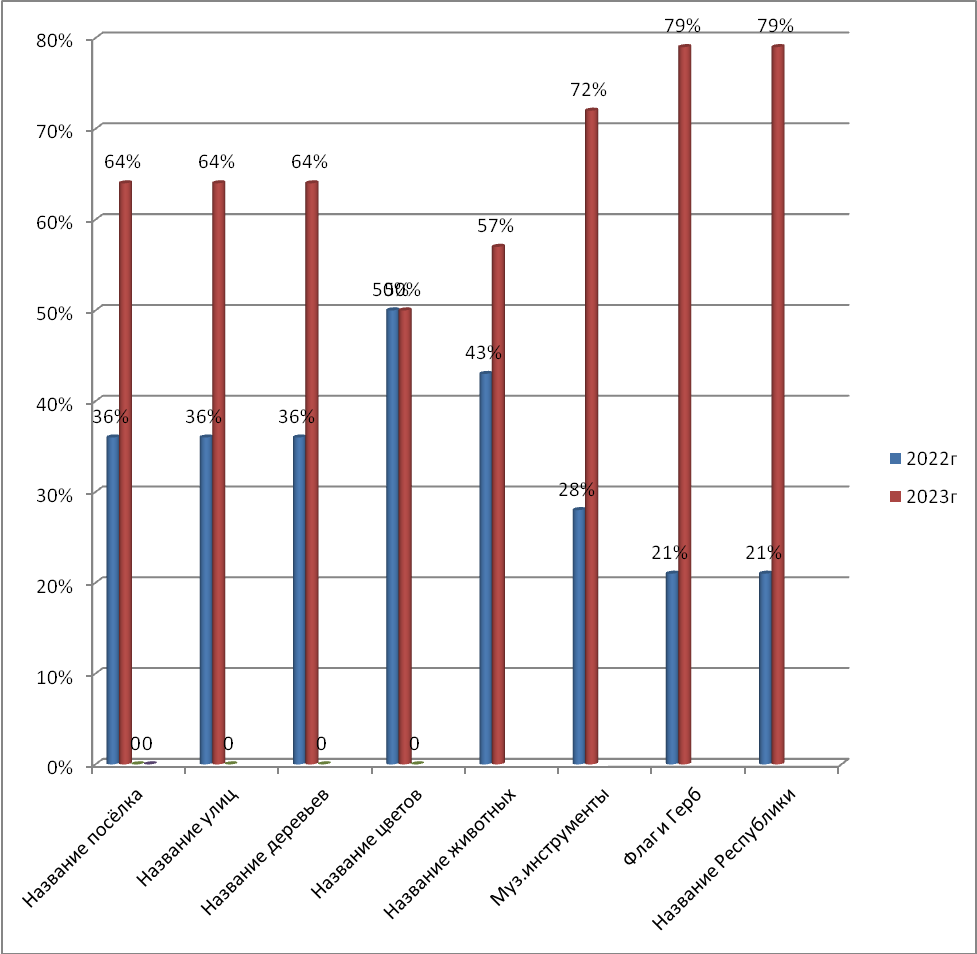 